Уважаемые водители!Вам необходимо помнить, что машина – это средство повышенной опасности и управляя им, вы берете на себя большую ответственность!    Садясь за руль транспортного средства, пользуйтесь ремнями безопасности и требуйте это от пассажиров!Запрещается перевозить детей до 12 лет на переднем сидении  легкового автомобиля при отсутствии  специального детского удерживающего устройства!Подъезжая к перекресткам и пешеходным  переходам, будьте  предельно внимательны, осторожны и уважительны к другим  участникам дорожного движения!Увидев  ребенка вблизи проезжей части, снизьте  скорость, ведь секунда не решит ваших проблем, но может спасти жизнь!Не забывайте, что в жилых зонах и дворовых территориях, где находятся пешеходы и дети  скорость   движения не должна  превышать 20 км\час.Соблюдайте культуру  поведения на проезжей части, если вы являетесь участником дорожного движения!Уважаемые взрослые мы, дети ваше будущее и наша жизнь зависит от того, как вы будете соблюдать правила дорожного движения!Соблюдайте правила дорожного движения, и вы  не станете виновником страшной  трагедий. 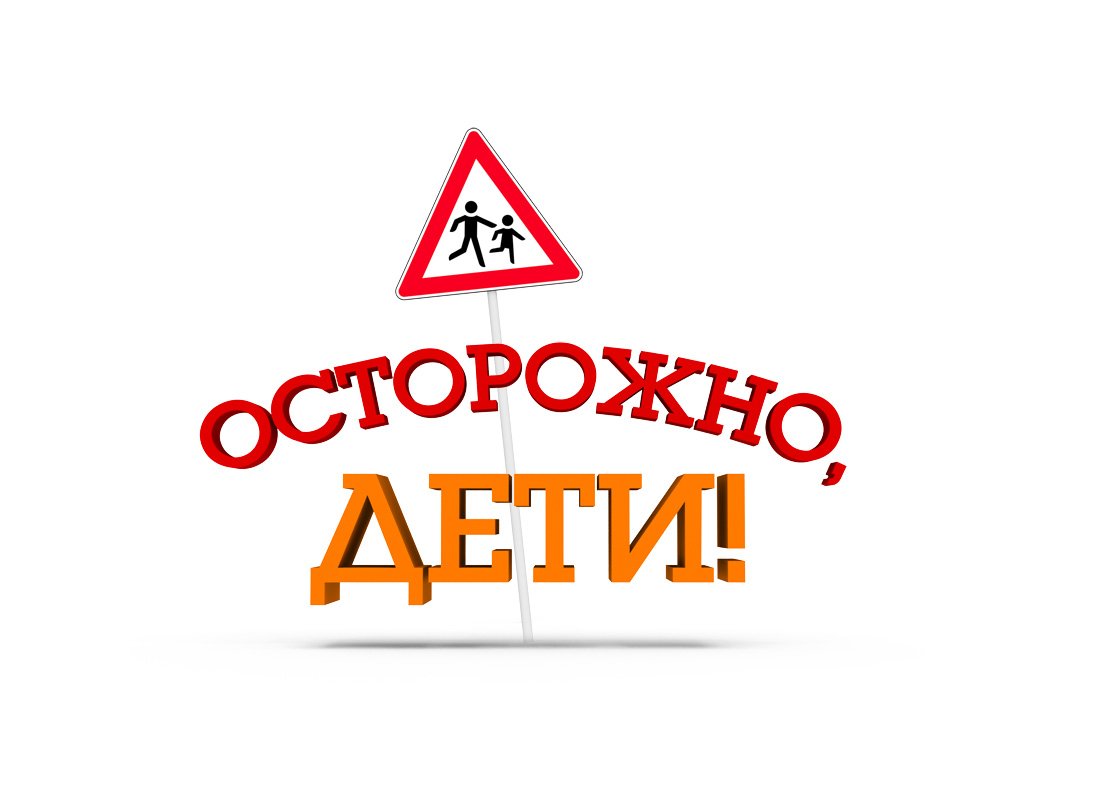 На улицах много машин и людей,Торопятся все на работу скорей,А жизнь человеку дается однаИ нету, дороже для нас, чем она.Водитель, прошу я, внимательным будь.Во время езды, про людей не забудь.На тормоз нажми, а потом посигналь.И всем пешеходам дорогу ты дай.Запомни, водитель, от действий твоихЗависит судьба пешеходов других!!!Участники акции «Внимание, дети!»МБДОУ -детский сад присмотра и оздоровления №143 